Воспитатель: Выграненко Екатерина НиколаевнаЗнакомство детей с праздником «Победы»Все жители нашей великой страны должна знать и почитать праздник «Победы» 9 мая, и дети дошкольного возраста особенно. Ведь именно  с раннего детства в детях закладывается любовь к Родине, защиты своей родины, почитание ветеранов.Целями введения этой темы согласно ФГОС в учебно-воспитательный процесс является:расширение багажа знаний о героическом прошлом родины;формирование представлений о таких понятиях, как «героизм», «подвиг»;воспитание гордости за подвиг народа в войне против фашизма.Задачи: разъяснить, что мы должны быть благодарны за победу не только солдатам, но и труженикам тыла, в том числе детям;формировать понимание того, что война коснулась каждой семьи (у кого-то родственники воевали, а у кого-то работали в тылу);воспитывать чувство благодарности ветеранам за мирную жизнь.Знакомство с Днем победы стоить начать с беседы и объяснения детям что это такое. Чтоб ребенок мог прочувствовать что это, можно использовать стихотворения.Мальчик из села ПоповкиС.МаршакСреди сугробов и воронок
В селе, разрушенном дотла,
Стоит, зажмурившись ребёнок –
Последний гражданин села.
Испуганный котёнок белый,
Обломок печки и трубы –
И это всё, что уцелело
От прежней жизни и избы.
Стоит белоголовый Петя
И плачет, как старик без слёз,
Три года прожил он на свете,
А что узнал и перенёс.
При нём избу его спалили,
Угнали маму со двора,
И в наспех вырытой могиле
Лежит убитая сестра.
Не выпускай, боец, винтовки,
Пока не отомстишь врагу
За кровь, пролитую в Поповке,
И за ребёнка на снегу.Кто был на войнеДочь обратилась однажды ко мне:— Папа, скажи мне, кто был на войне?— Дедушка Лёня — военный пилот —В небе водил боевой самолёт.Дедушка Женя десантником был.Он вспоминать о войне не любилИ отвечал на вопросы мои:— Очень тяжёлые были бои.Бабушка Соня трудилась врачом,Жизни спасала бойцам под огнём.Прадед Алёша холодной зимойБился с врагами под самой Москвой.Прадед Аркадий погиб на войне.Родине все послужили вполне.Много с войны не вернулось людей.Легче ответить, кто не был на ней. После прочтения стихотворения, обязательно с детьми стоит провести беседу и задать детям вопросы.Еще очень действенный метод чтение художественной литературы про Великую Отечественную Войну. Такие произведения как:-Георгиевская С. «Галина мама»-Митяев Анатолий «Почему Армия родная»- «Таежный подарок»-«Отцовское поле» В. КрупинНаглядность раскрытия темы, тоже очень необходимо, здесь можно использовать картинки о Великой Отечественной Войны,  мультфильмы.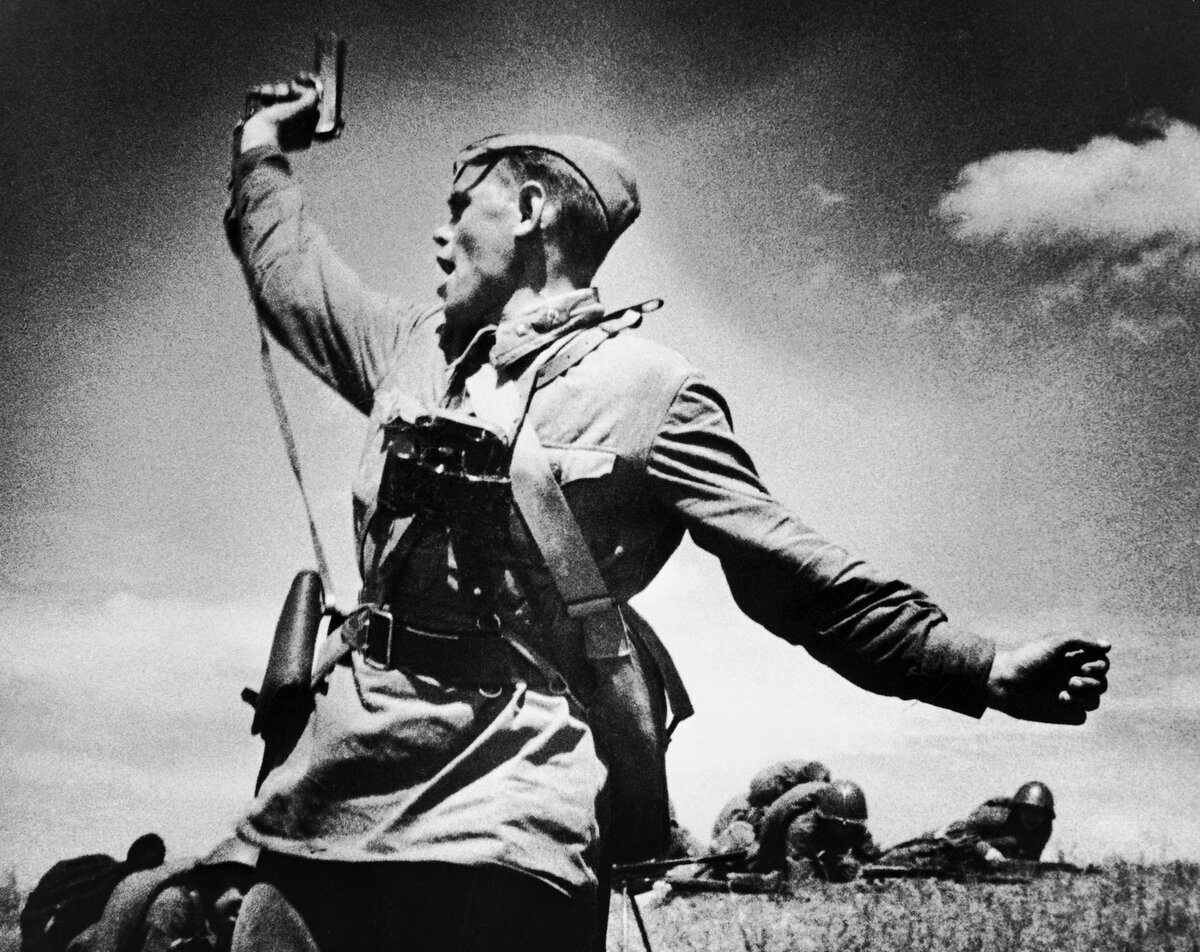 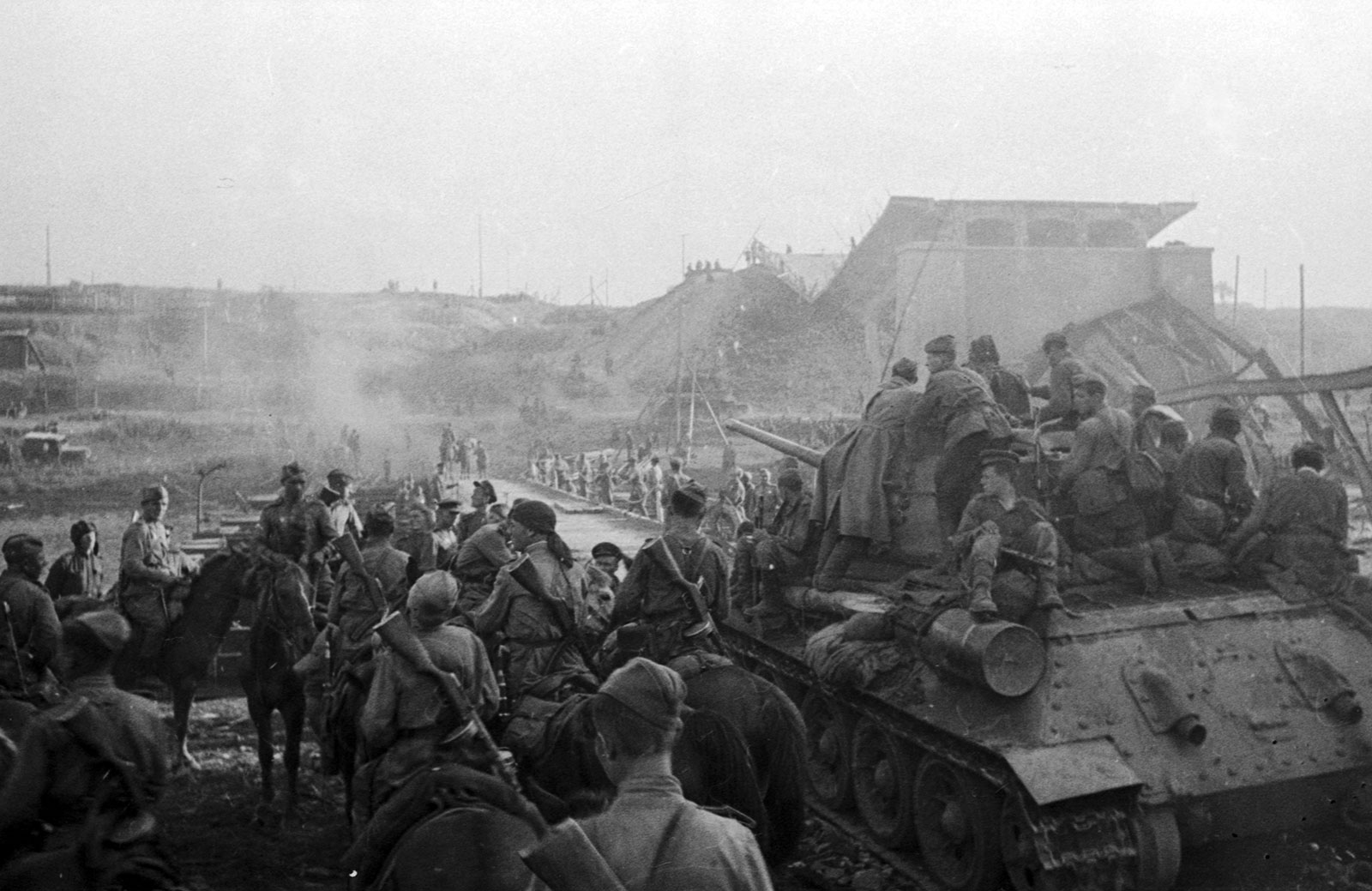 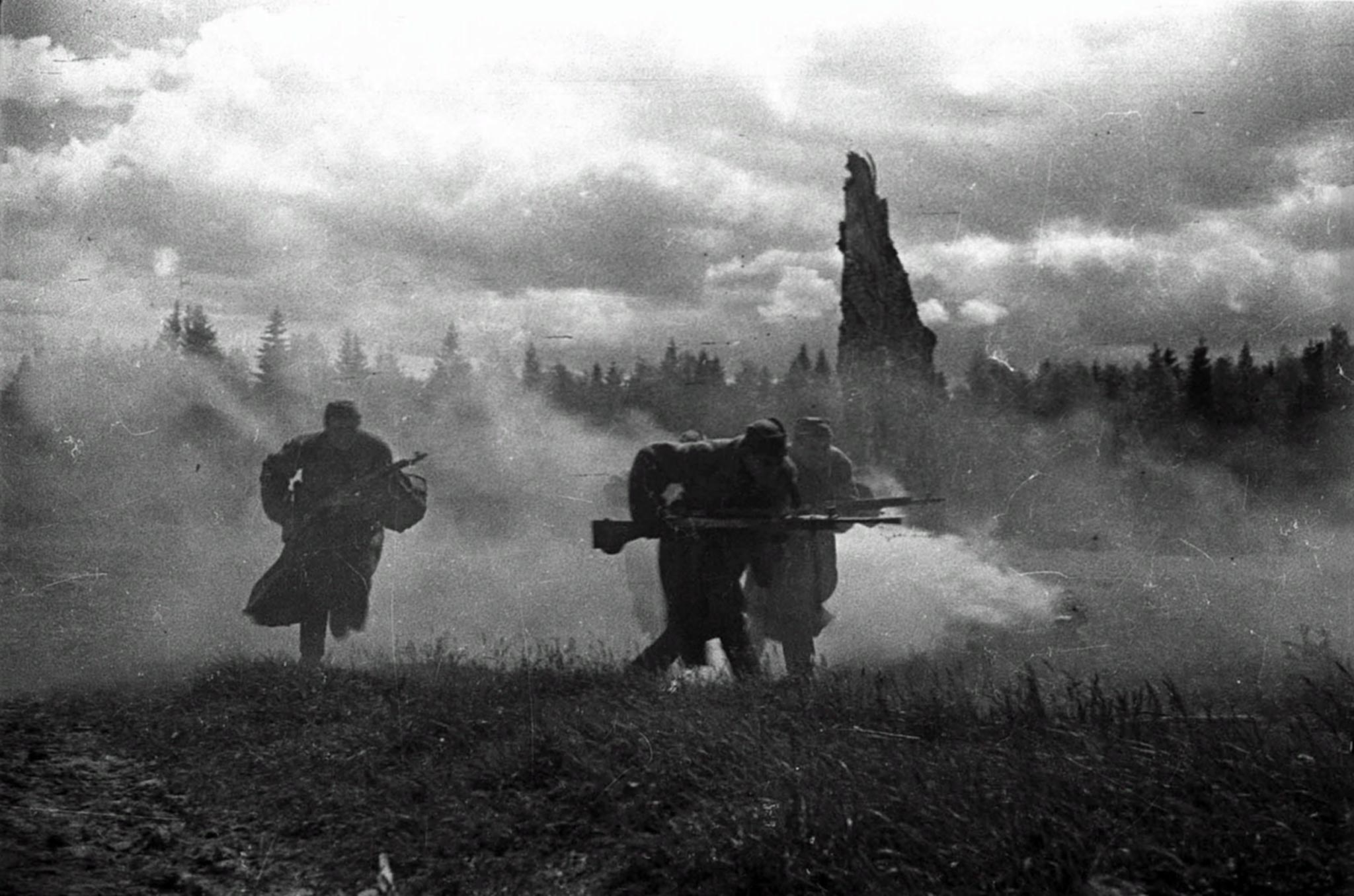 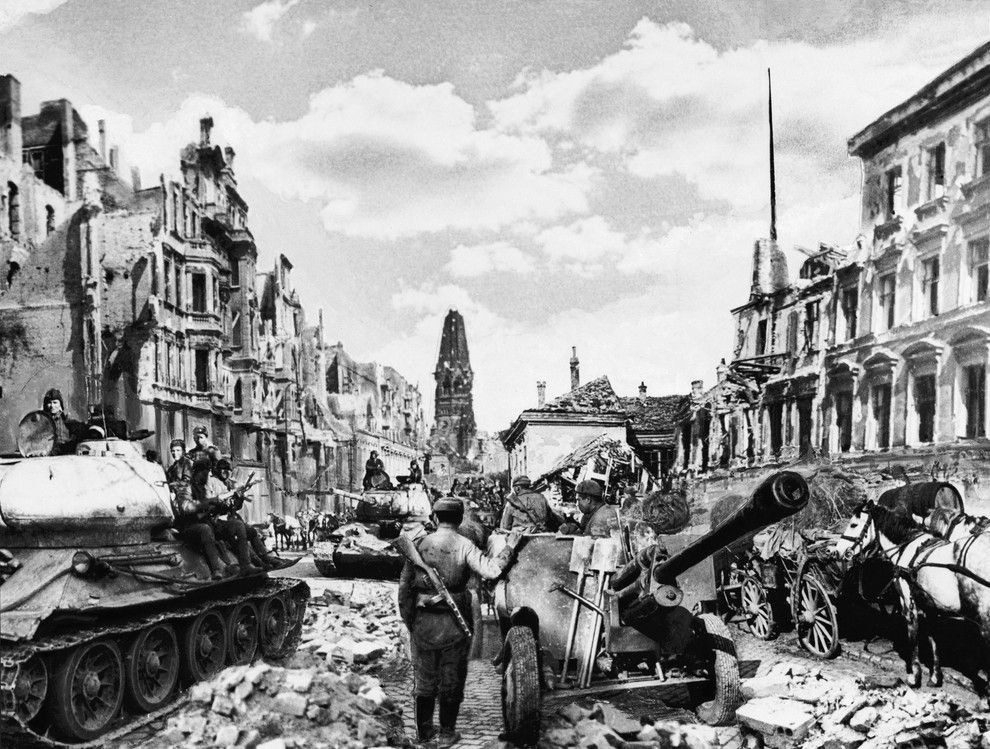 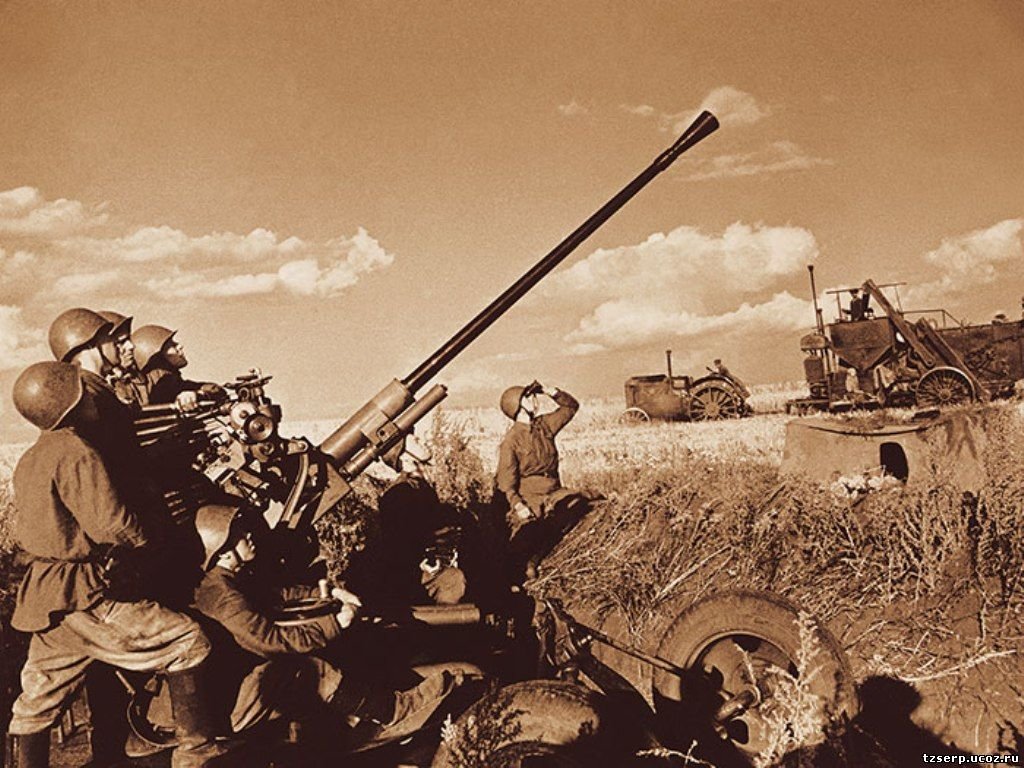 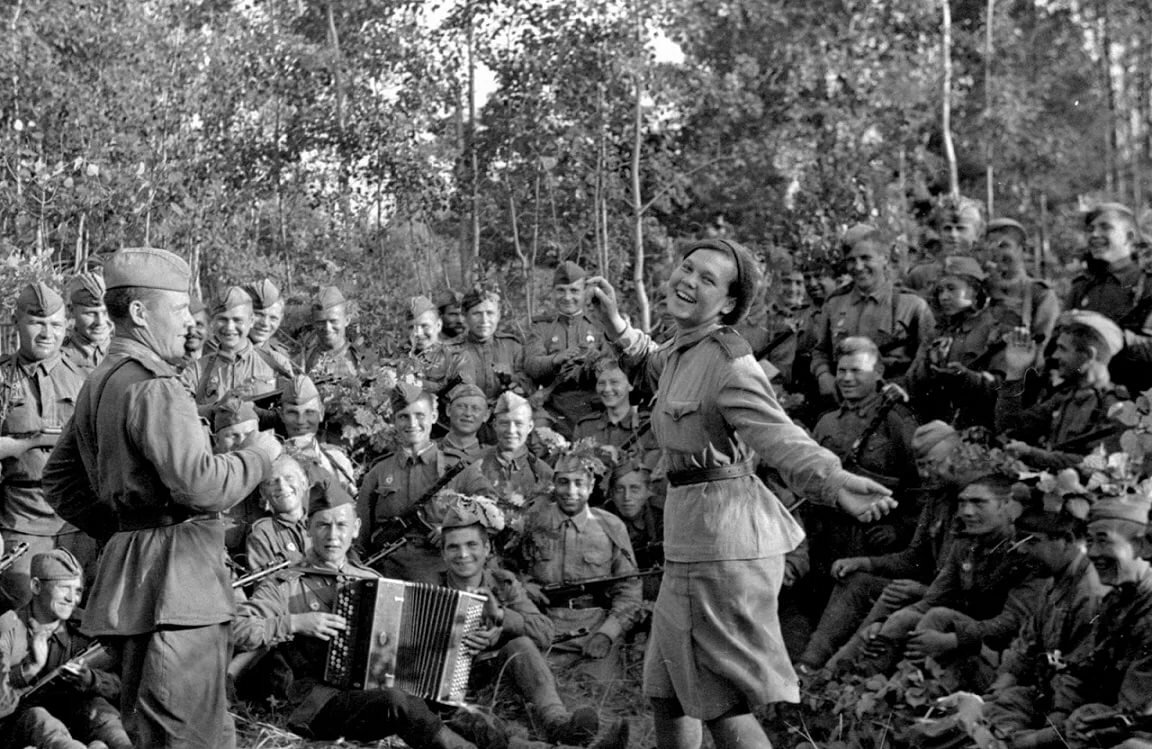 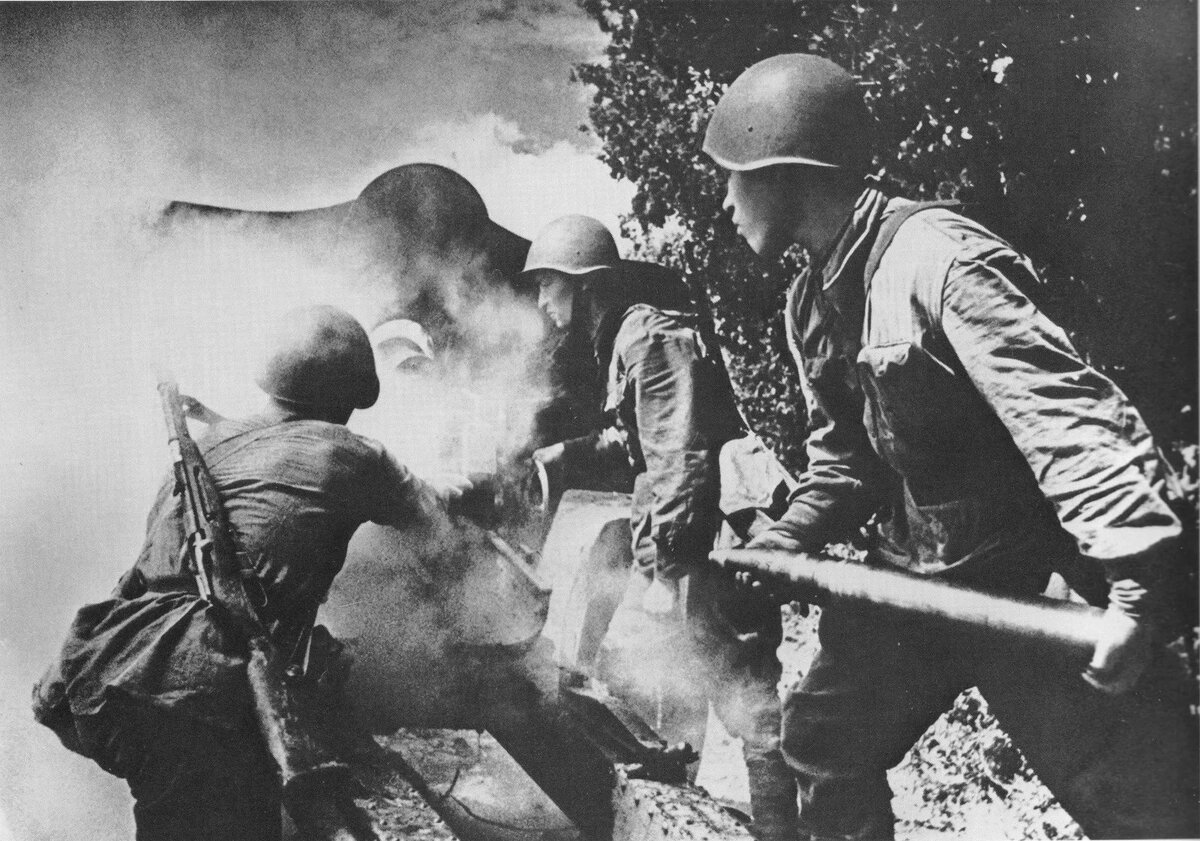 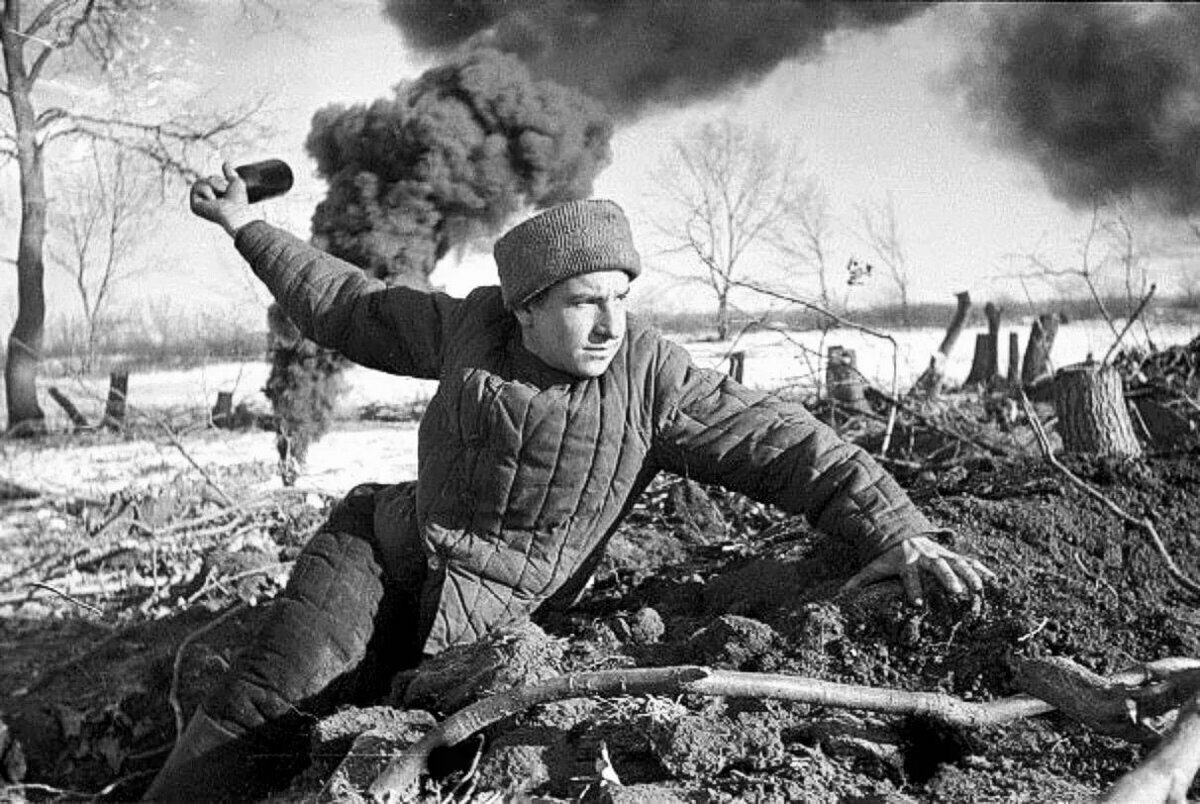 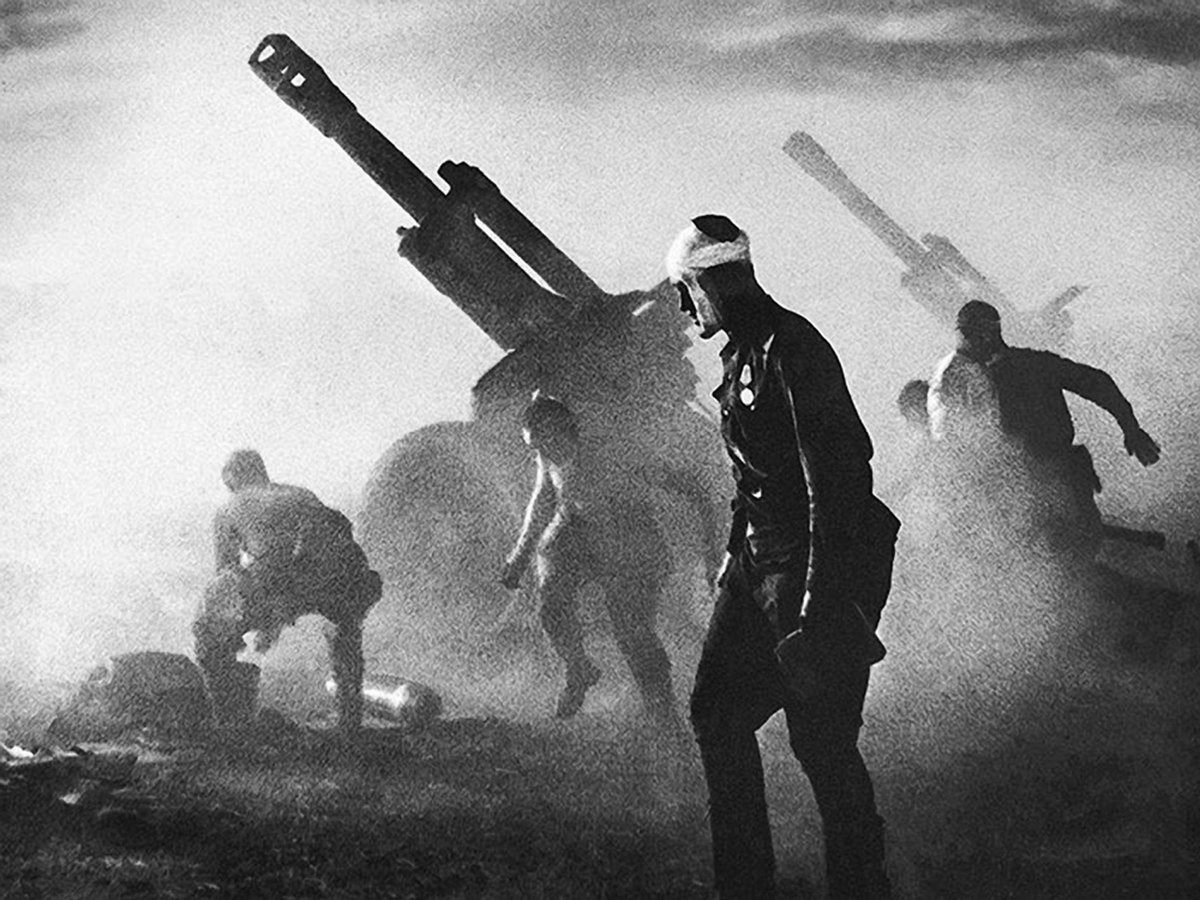 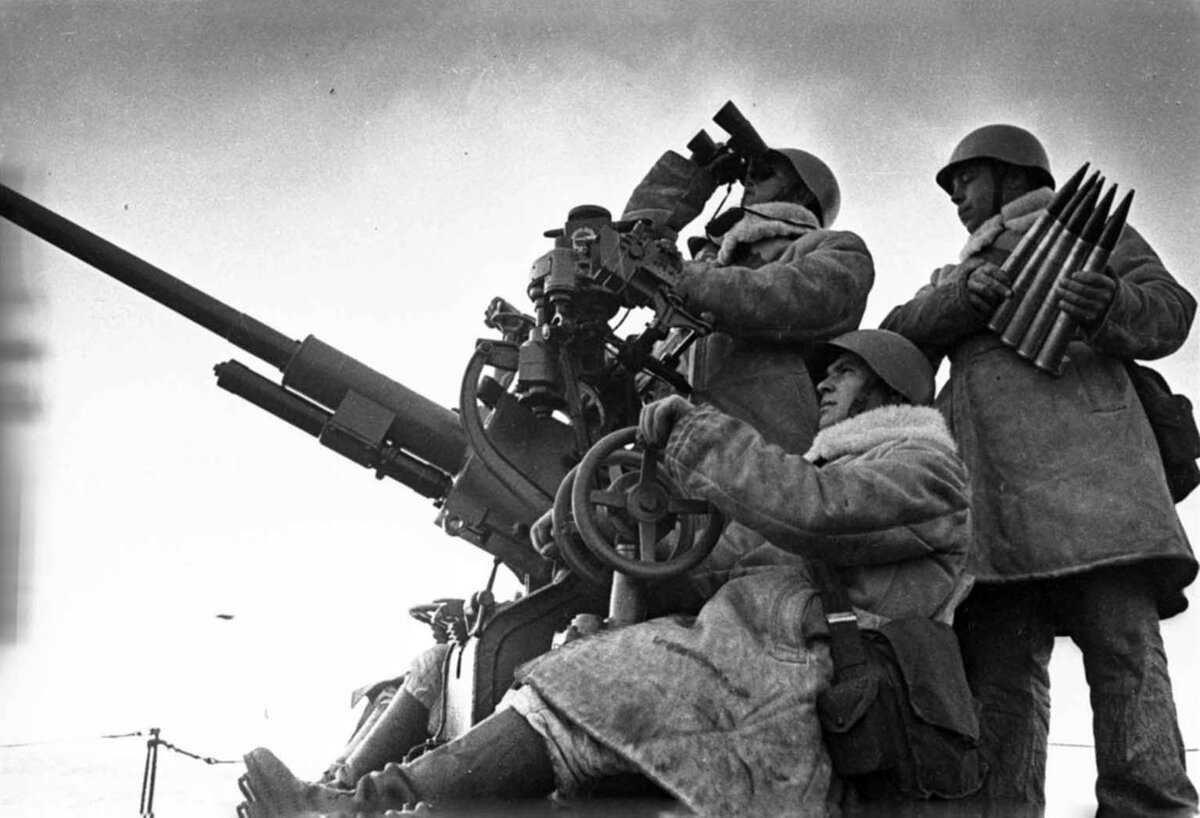 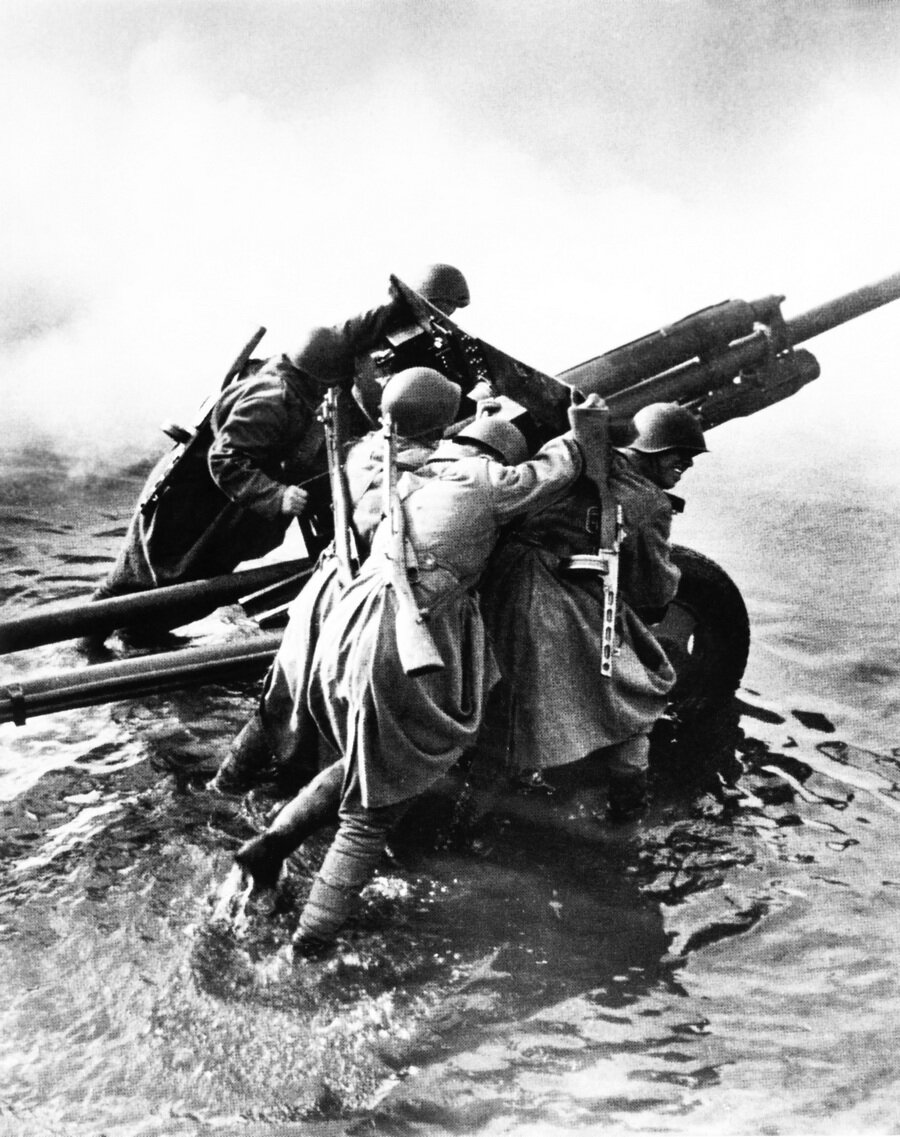 Мультфильмы про ВОВ: https://yandex.ru/collections/card/5e6fa253d5bd7663a9e18f43/https://yandex.ru/collections/card/5e61d63e8b67ea040555cc05/https://yandex.ru/collections/card/5e37e367874e9744807f371f/https://yandex.ru/collections/card/5e37e34b6a257c103914d6ac/https://yandex.ru/collections/card/5e37e333a4ce8e53b30bafea/https://yandex.ru/collections/card/5e37e30e553798395b6ba6af/Наши дети должны помнить и знать наших героев, благодаря которым мы с вами живем на этой земле. Должны  гордиться, что мы русский народ, самый сильный, самый смелый. Мы с вами должны воспитывать в детях патриотизм и любовь к Родине. Воспитывать любовь и благодарность к ветеранам Великой Отечественной Войны, которых уже остается так мало. Ваши дети должны знать, что именно они являются Наследниками Великой Победы. Поздравляю Вас с 75 летием Победы!!!!https://yandex.ru/video/preview?filmId=15015817898062070989&text=%D0%BF%D0%B5%D1%81%D0%BD%D1%8F%20%D0%B4%D0%B5%D0%BD%D1%8C%20%D0%BF%D0%BE%D0%B1%D0%B5%D0%B4%D1%8B%20%D1%81%D1%81%D1%8B%D0%BB%D0%BA%D0%B0&path=wizard&parent-reqid=1588433370514054-1511310132866618109100253-production-app-host-sas-web-yp-210&redircnt=1588433382.1